Phần đáp án câu trắc nghiệm: Tổng câu trắc nghiệm: 30.SỞ GD&ĐT HƯNG YÊNTRƯỜNG THPT TRIỆU QUANG PHỤC                           (Không kể thời gian phát đề) ĐÁP ÁN MÔN VẬT LÝ – Khối lớp 12 Thời gian làm bài : 45 phút 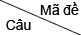 3003013023033043053063073083093103111BCCBCDAADDAA2BBBCBDBBDAAD3ABCADADABBDC4DCCDCCDABCBC5CAADDACBDABA6BCDACCCDCACB7AAACDADADBDD8BACBCBBCACDD9ADBCADCBCBCB10DBCCCDDBDDCB11BADAABBCACDD12CABDBABACCDC13CDCBDCDDBAAA14ABACBDAADAAA15BCDDCBDCACBD16DAADABADBBDC17BDCBCDBBDDAD18CABBACADAADB19DDDDBBDCCABC20BCCDADCABDCC21AAAABCBDDCDD22CBBBDDCDACBB23DDDDBADBCDCB24DDAABAABDACD25BABBDBDAABDA26ABCAACACBBAD27CCDDACCDCDBA28CCACDDACCAAA29ADDBDAACBDBC30DBDBAACABBBC